Государственное профессиональное образовательное учреждениеЯрославской областиМышкинский политехнический колледжУТВЕРЖДАЮ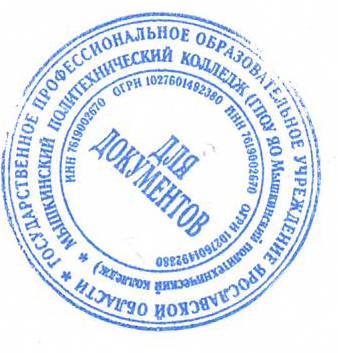 /Директор_Т.А. Кошелева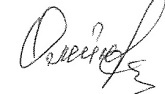 «29» августа 2020 г.Приказ№_____от______2020 годаРАБОЧАЯ ПРОГРАММА ПОДГОТОВКИ СПЕЦИАЛИСТОВ СРЕДНЕГО ЗВЕНА УЧЕБНОЙ ДИСЦИПЛИНЫ ОУД. 03 ИСТОРИЯпо специальности: 35.02.07 Механизация сельского хозяйстваквалификация: техник-механикформа обучения: очнаяСрок обучения: 3 года и 10 месяцев                                                                                     рАЗРАБОТЧИК	преподаватель						Ширшова А.Н.Согласованона заседании МК «29» августа 2020 г.Мышкин 2020 г.Рабочая	программа	учебной	дисциплины	История	разработана	всоответствии с требованиями федерального государственного образовательного стандарта (далее – ФГОС) среднего общего образования, федерального государственного стандарта среднего профессионального образования (далее – СПО) по специальности 35.02.07. Механизация сельского хозяйства, рекомендациями по организации получения среднего общего образования в пределах освоения образовательных программ среднего профессионального образования на базе основного общего образования с учетом требований федеральных государственных образовательных стандартов и получаемой специальности или профессиисреднего профессионального образования (письмо Департамента государственной политики в сфере подготовки рабочих кадров и ДПО Минобрнауки России от 17.03.2015 № 06-259), примерной программы учебной дисциплины История для профессиональных образовательных организаций, рекомендованной Федеральным государственным автономным учреждением «Федеральный институт развития образования» (далее – ФГАУ «ФИРО») в качестве примерной программы для реализации основной профессиональной образовательной программы СПО на базе основного общего образования с получением среднего общего образования, протокол3 от «21» июля 2015г., регистрационный номер рецензии №376 от «23» июля 2015г. ФГАУ «ФИРО».СОДЕРЖАНИЕ УЧЕБНОЙ ДИСЦИПЛИНЫ И ТЕМАТИЧЕСКОЕПЛАНИРОВАНИЕ …………………………………………………….10КОНТРОЛЬ И ОЦЕНКА РЕЗУЛЬТАТОВ ОСВОЕНИЯ УЧЕБНОЙДИСЦИПЛИНЫ …………………………………………………………	21ПАСПОРТ ПРОГРАММЫ УЧЕБНОЙ ДИСЦИПЛИНЫ ИСТОРИЯ1.1. Область применения программы учебной дисциплиныПрограмма учебной дисциплины История является частью общеобразовательного цикла образовательной программы СПО – программы подготовки специалистов среднего звена (далее – ППССЗ) по специальности среднего профессионального образования:. Механизация сельского хозяйства технического профиля профессионального образования1.2. Место учебной дисциплины в структуре ППССЗУчебная дисциплина является дисциплиной общеобразовательного учебного цикла в соответствии с техническим профилем профессионального образования.Учебная дисциплина относится к предметной области ФГОС среднего общего образования «Общественные науки» общей из обязательных предметных областей.Уровень освоения учебной дисциплины в соответствии с ФГОС среднего общего образования базовый.Реализация содержания учебной дисциплины предполагает соблюдение принципа строгой преемственности по отношению к содержанию курса Истории на ступени основного общего образования.то же время учебная дисциплина История для профессиональных образовательных организаций обладает самостоятельностью и цельностью.Рабочая программа учебной дисциплины История имеет межпредметную связь с общеобразовательными учебными дисциплинами обществознание, география, литература, русский язык.Изучение учебной дисциплины история завершается промежуточной аттестацией в форме дифференцированного зачета в рамках освоения ППССЗ на базе основного общего образования.1.3. Планируемые результаты освоения учебной дисциплины Планируемые результаты освоения учебной дисциплины:личностные результаты:сформированность  российской  гражданской  идентичности,  патриотизма,уважения к своему народу, чувств ответственности перед Родиной, гордости за свой край, свою Родину, прошлое и настоящее многонационального народа России, уважения к государственным символам (гербу, флагу, гимну);становление гражданской позиции как активного и ответственного члена российского общества, осознающего свои конституционные права и обязанности, уважающего закон и правопорядок, обладающего чувством собственного достоинства, осознанно принимающего традиционные национальные и общечеловеческие гуманистические и демократические ценности;готовность к служению Отечеству, его защите; сформированность мировоззрения, соответствующего современному уровню развития исторической науки и общественной практики, основанного на диалоге культур, а также различных форм общественного сознания, осознание своего места в поликультурном мире;сформированность основ саморазвития и самовоспитания в соответствии с общечеловеческими ценностями и идеалами гражданского общества;готовность и способность к самостоятельной, творческой и ответственной деятельности;толерантное сознание и поведение в поликультурном мире, готовность и способность вести диалог с другими людьми, достигать в нем взаимопонимания, находить общие цели и сотрудничать для их достижения;метапредметные результаты:умение самостоятельно определять цели деятельности и составлять планыдеятельности; самостоятельно осуществлять, контролировать и корректировать деятельность; использовать все возможные ресурсы для достижения поставленных целей и реализации планов деятельности;выбирать успешные стратегии в различных ситуациях-умение продуктивно общаться и взаимодействовать в процессе совместной деятельности, учитывать позиции других участников деятельности,эффективно разрешать конфликты;владение навыками познавательной, учебно-исследовательской и проектной деятельности, навыками разрешения проблем; способность и готовность к самостоятельному поиску методов решения практических задач, применению различных методов познания;готовность   и   способность   к   самостоятельной   информационно-познавательной деятельности, включая умение ориентироваться в различных источниках исторической информации, критически ее оценивать и интерпретировать;умение использовать средства информационных и коммуникационных технологий в решении когнитивных, коммуникативных и организационных задач с соблюдением требований эргономики, техники безопасности,гигиены, ресурсосбережения, правовых и этических норм, норм информационной безопасности;умение самостоятельно оценивать и принимать решения, определяющие стратегию поведения, с учетом гражданских и нравственных ценностей;предметные результаты:сформированность представлений о современной исторической науке, ее специфике, методах исторического познания и роли в решении задач прогрессивного развития России в глобальном мире;владение комплексом знаний об истории России и человечества в целом,представлениями об общем и особенном в мировом историческом процессе; - сформированность умений применять исторические знания в профессиональной и общественной деятельности, поликультурном общении;владение навыками проектной деятельности и исторической реконструкции с привлечением различных источников;сформированность умений вести диалог, обосновывать свою точку зрения в дискуссии по исторической тематике. Освоение содержания учебной дисциплины история обеспечивает формирование и развитие универсальных учебных действий в контексте преемственности формирования общих компетенций.вступать в диалог, участвовать в	работу членов команды (подчиненных), заколлективном обсуждении	результат выполнения заданий.проблем, взаимодействовать исотрудничать со сверстниками ивзрослыми)1.4. Количество часов на освоение программы учебной дисциплиныМаксимальная учебная нагрузка обучающегося 175 часов, в том числе:обязательная аудиторная учебная нагрузка обучающегося 117 часов;самостоятельная работа обучающегося 58 часов.том числе часов вариативной части учебных циклов ППССЗ: не предусмотрено.СОДЕРЖАНИЕ УЧЕБНОЙ ДИСЦИПЛИНЫ И ТЕМАТИЧЕСКОЕ ПЛАНИРОВАНИЕ2.1. Объем учебной дисциплины и виды учебной работыПромежуточная аттестация в форме дифференцированного зачета2.2. Тематический план и содержание учебной дисциплины «История»УСЛОВИЯ РЕАЛИЗАЦИИ УЧЕБНОЙ ДИСЦИПЛИНЫ3.1. Требования к минимальному материально-техническому обеспечениюРеализация программы дисциплины требует наличия учебного кабинета история.Оборудование учебного кабинета:посадочные места по количеству обучающихся;рабочее место преподавателя;учебная литература.Технические средства обучения:компьютер с лицензионным программным обеспечением и мультимедиапроектор.3.2. Информационное обеспечениеИнформационное обеспечение обучения содержит перечень рекомендуемых учебных изданий, Интернет-ресурсов, дополнительной литературы.Основные источники1.Чудинов А,В, ГладышевА,В. История 10-11 кл. М—2011Дополнительные источники1.Загладин Н. В. История России и мира XX веке 11 класс. — М., 2004.Левандовский А.А. , Щетинов  Ю.А. история России  XX- начало  XXIвека.Перечень Интернет-ресурсовhttp://www.istorya.ruhttp://www.bibliotekar.ruhttp://www.ronl. ruhttp:// ru.wikipedia.orghttp://student. ruКОНТРОЛЬ И ОЦЕНКА РЕЗУЛЬТАТОВ ОСВОЕНИЯ УЧЕБНОЙДИСЦИПЛИНЫКонтроль и оценка результатов освоения учебной дисциплиныосуществляется преподавателем в процессе проведения практическихзанятий, тестирования, а также в результате выполнения обучающимисяиндивидуальных заданий.Результаты обучения раскрываются через усвоенные знания иприобретенные умения, направленные на приобретение общих компетенций.СОДЕРЖАНИЕ1. ПАСПОРТ ПРОГРАММЫ УЧЕБНОЙ ДИСЦИПЛИНЫ …………1. ПАСПОРТ ПРОГРАММЫ УЧЕБНОЙ ДИСЦИПЛИНЫ …………51.1.Область применения программы учебной дисциплины ………...51.2.Место учебной дисциплины в структуре основнойпрофессиональной образовательной программы …………………….профессиональной образовательной программы …………………….51.3.Планируемые результаты освоения учебной дисциплины ……...61.4.Количество часов на освоение программы учебной дисциплины .92.1. Объем учебной дисциплины и виды учебной работы ………….102.2. Тематический план и содержание учебной дисциплины ………113. УСЛОВИЯ РЕАЛИЗАЦИИ УЧЕБНОЙ ДИСЦИПЛИНЫ …………20Виды универсальных учебныхОбщие компетенциидействий(в соответствии с ФГОС СПО поспециальности/профессии)ЛичностныеОК1. Понимать сущность и социальную(обеспечивают ценностно-значимость своей будущей профессии ,смысловую ориентациюпроявлять к ней устойчивый интерес,обучающихся и ориентацию вОК3. Принимать решения в стандартных исоциальных ролях инестандартных ситуациях и нести за нихмежличностных отношениях)ответственность,ОК8. Самостоятельно определять задачипрофессионального и личностногоразвития, заниматься самообразованием,осознанно планировать повышениеквалификации.Регулятивные:ОК2. Организовывать собственнуюцелеполагание, планирование,деятельность, выбирать типовые методы ипрогнозирование, контрольспособы выполнения профессиональных(коррекция), саморегуляция,задач, оценивать их эффективность иоценка (обеспечиваюткачество,организацию обучающимисяОК3. Принимать решения в стандартных исвоей учебной деятельности)нестандартных ситуациях и нести за нихответственность.ПознавательныеОК4. Осуществлять поиск и использование(обеспечивают исследовательскуюинформации, необходимой длякомпетентность, умениеэффективного выполненияработать с информацией)профессиональных задач,профессионального и личностногоразвития,ОК5. Использовать информационно-коммуникационные технологии впрофессиональной деятельности,ОК9. Ориентироваться в условиях частойсмены технологий в профессиональнойдеятельности.КоммуникативныеОК6. Работать в коллективе и в команде,(обеспечивают социальнуюэффективно общаться с коллегами,компетентность и учет позициируководством, потребителями,других людей, умение слушать иОК7. Брать на себя ответственность заВид учебной работыОбъем часовМаксимальная учебная нагрузка (всего)175Обязательная аудиторная учебная нагрузка (всего)117в том числе:лабораторные занятия-практические занятия48контрольные работы-Индивидуальный проект1Самостоятельная работа обучающегося (всего)58в том числе:Реферат12Работа с дополнительной литературой28Работа над индивидуальным проектом18НаименованиеСодержание учебного материала, лабораторные работы иСодержание учебного материала, лабораторные работы иСодержание учебного материала, лабораторные работы иСодержание учебного материала, лабораторные работы иСодержание учебного материала, лабораторные работы иСодержание учебного материала, лабораторные работы иСодержание учебного материала, лабораторные работы иОбъемУровеньразделов и темпрактические занятия, самостоятельная работа обучающихсяпрактические занятия, самостоятельная работа обучающихсяпрактические занятия, самостоятельная работа обучающихсяпрактические занятия, самостоятельная работа обучающихсяпрактические занятия, самостоятельная работа обучающихсяпрактические занятия, самостоятельная работа обучающихсяпрактические занятия, самостоятельная работа обучающихсячасовосвоения1234ВведениеСодержание учебного материалаСодержание учебного материалаСодержание учебного материала11. Историческое знание, его достоверность и источники.1. Историческое знание, его достоверность и источники.1. Историческое знание, его достоверность и источники.1. Историческое знание, его достоверность и источники.1. Историческое знание, его достоверность и источники.11Тема 1. ДревнейшиеСодержание учебного материалаСодержание учебного материалаСодержание учебного материала3стадии истории1.Возникновение человека. Первобытное общество. Неолитическая революция.1.Возникновение человека. Первобытное общество. Неолитическая революция.1.Возникновение человека. Первобытное общество. Неолитическая революция.1.Возникновение человека. Первобытное общество. Неолитическая революция.1.Возникновение человека. Первобытное общество. Неолитическая революция.1.Возникновение человека. Первобытное общество. Неолитическая революция.1.Возникновение человека. Первобытное общество. Неолитическая революция.1.Возникновение человека. Первобытное общество. Неолитическая революция.11человечествачеловечества2.Практическое2.Практическоезанятие№1.  по  теме:занятие№1.  по  теме:Неолитическаяреволюция  нареволюция  натерритории2современной Россиисовременной Россиисовременной России2современной Россиисовременной Россиисовременной РоссииТема 2.ЦивилизацииСодержание учебного материалаСодержание учебного материалаСодержание учебного материала11Древнего мира.1. Ранние цивилизации и их отличительные черты. Расцвет цивилизаций бронзового1. Ранние цивилизации и их отличительные черты. Расцвет цивилизаций бронзового1. Ранние цивилизации и их отличительные черты. Расцвет цивилизаций бронзового1. Ранние цивилизации и их отличительные черты. Расцвет цивилизаций бронзового1. Ранние цивилизации и их отличительные черты. Расцвет цивилизаций бронзового1. Ранние цивилизации и их отличительные черты. Расцвет цивилизаций бронзового1. Ранние цивилизации и их отличительные черты. Расцвет цивилизаций бронзового1. Ранние цивилизации и их отличительные черты. Расцвет цивилизаций бронзового11века.века.2.Железный век Востока: время империй. Античная цивилизация Быт греков и римлян.2.Железный век Востока: время империй. Античная цивилизация Быт греков и римлян.2.Железный век Востока: время империй. Античная цивилизация Быт греков и римлян.2.Железный век Востока: время империй. Античная цивилизация Быт греков и римлян.2.Железный век Востока: время империй. Античная цивилизация Быт греков и римлян.2.Железный век Востока: время империй. Античная цивилизация Быт греков и римлян.2.Железный век Востока: время империй. Античная цивилизация Быт греков и римлян.2.Железный век Востока: время империй. Античная цивилизация Быт греков и римлян.11Религии Древнего мира. Наследие древних цивилизаций.Религии Древнего мира. Наследие древних цивилизаций.Религии Древнего мира. Наследие древних цивилизаций.Религии Древнего мира. Наследие древних цивилизаций.Религии Древнего мира. Наследие древних цивилизаций.11Религии Древнего мира. Наследие древних цивилизаций.Религии Древнего мира. Наследие древних цивилизаций.Религии Древнего мира. Наследие древних цивилизаций.Религии Древнего мира. Наследие древних цивилизаций.Религии Древнего мира. Наследие древних цивилизаций.3.Практическое занятие №2. по теме:  Особенности цивилизаций Древнего мира –3.Практическое занятие №2. по теме:  Особенности цивилизаций Древнего мира –3.Практическое занятие №2. по теме:  Особенности цивилизаций Древнего мира –3.Практическое занятие №2. по теме:  Особенности цивилизаций Древнего мира –3.Практическое занятие №2. по теме:  Особенности цивилизаций Древнего мира –3.Практическое занятие №2. по теме:  Особенности цивилизаций Древнего мира –3.Практическое занятие №2. по теме:  Особенности цивилизаций Древнего мира –3.Практическое занятие №2. по теме:  Особенности цивилизаций Древнего мира –2древневосточной и античнойдревневосточной и античнойдревневосточной и античной2древневосточной и античнойдревневосточной и античнойдревневосточной и античной4.Практическое занятие№3. по теме:4.Практическое занятие№3. по теме:4.Практическое занятие№3. по теме:Великая греческая колонизация и ее последствияВеликая греческая колонизация и ее последствияВеликая греческая колонизация и ее последствияВеликая греческая колонизация и ее последствияВеликая греческая колонизация и ее последствия2Внеаудиторная (самостоятельная) работа обучающихсяВнеаудиторная (самостоятельная) работа обучающихсяВнеаудиторная (самостоятельная) работа обучающихсяВнеаудиторная (самостоятельная) работа обучающихсяВнеаудиторная (самостоятельная) работа обучающихся3Составление реферата на тему: « Начало цивилизации»Составление реферата на тему: « Начало цивилизации»Составление реферата на тему: « Начало цивилизации»Составление реферата на тему: « Начало цивилизации»Составление реферата на тему: « Начало цивилизации»3Составление реферата на тему: « Начало цивилизации»Составление реферата на тему: « Начало цивилизации»Составление реферата на тему: « Начало цивилизации»Составление реферата на тему: « Начало цивилизации»Составление реферата на тему: « Начало цивилизации»2Работа с дополнительной литературойРабота с дополнительной литературойРабота с дополнительной литературой2Работа с дополнительной литературойРабота с дополнительной литературойРабота с дополнительной литературойТема 3 .ЦивилизацииСодержание учебного материалаСодержание учебного материалаСодержание учебного материала17Востока и Запада в1.Особенностиразвития   цивилизацийразвития   цивилизацийВостока   вСредниевека.Китайско-11Средние века.конфуцианская цивилизация.конфуцианская цивилизация.конфуцианская цивилизация.2. Практическое занятие№4. по теме: Китайская культура и ее влияние на соседние2. Практическое занятие№4. по теме: Китайская культура и ее влияние на соседние2. Практическое занятие№4. по теме: Китайская культура и ее влияние на соседние2. Практическое занятие№4. по теме: Китайская культура и ее влияние на соседние2. Практическое занятие№4. по теме: Китайская культура и ее влияние на соседние2. Практическое занятие№4. по теме: Китайская культура и ее влияние на соседние2. Практическое занятие№4. по теме: Китайская культура и ее влияние на соседние2. Практическое занятие№4. по теме: Китайская культура и ее влияние на соседние2народынароды2народынароды3.Буддизм на средневековом Востоке. Арабо-мусульманская цивилизация3.Буддизм на средневековом Востоке. Арабо-мусульманская цивилизация3.Буддизм на средневековом Востоке. Арабо-мусульманская цивилизация3.Буддизм на средневековом Востоке. Арабо-мусульманская цивилизация3.Буддизм на средневековом Востоке. Арабо-мусульманская цивилизация3.Буддизм на средневековом Востоке. Арабо-мусульманская цивилизация3.Буддизм на средневековом Востоке. Арабо-мусульманская цивилизация114.Практическое занятие№5. по теме: Возникновение ислама4.Практическое занятие№5. по теме: Возникновение ислама4.Практическое занятие№5. по теме: Возникновение ислама4.Практическое занятие№5. по теме: Возникновение ислама4.Практическое занятие№5. по теме: Возникновение ислама4.Практическое занятие№5. по теме: Возникновение ислама25.Становление западноевропейскойСтановление западноевропейскойсредневековой цивилизации.средневековой цивилизации.средневековой цивилизации.Основные черты иОсновные черты и11этапы развития восточнохристианской цивилизацииэтапы развития восточнохристианской цивилизацииэтапы развития восточнохристианской цивилизацииэтапы развития восточнохристианской цивилизацииэтапы развития восточнохристианской цивилизации11этапы развития восточнохристианской цивилизацииэтапы развития восточнохристианской цивилизацииэтапы развития восточнохристианской цивилизацииэтапы развития восточнохристианской цивилизацииэтапы развития восточнохристианской цивилизации6.Практическое занятие№6. по теме: Принятие христианства славянскими народами6.Практическое занятие№6. по теме: Принятие христианства славянскими народами6.Практическое занятие№6. по теме: Принятие христианства славянскими народами6.Практическое занятие№6. по теме: Принятие христианства славянскими народами6.Практическое занятие№6. по теме: Принятие христианства славянскими народами6.Практическое занятие№6. по теме: Принятие христианства славянскими народами6.Практическое занятие№6. по теме: Принятие христианства славянскими народами6.Практическое занятие№6. по теме: Принятие христианства славянскими народами27.Расцвет  западноевропейской  средневековой  цивилизации.  Запад  и  Восток  в  эпоху7.Расцвет  западноевропейской  средневековой  цивилизации.  Запад  и  Восток  в  эпоху11расцвета Средневековья: особенности развития и контактоврасцвета Средневековья: особенности развития и контактов11расцвета Средневековья: особенности развития и контактоврасцвета Средневековья: особенности развития и контактов8.Практическое занятие№7. по теме: Структура и  сословия средневекового общества8.Практическое занятие№7. по теме: Структура и  сословия средневекового общества2Внеаудиторная (самостоятельная) работа обучающихсяВнеаудиторная (самостоятельная) работа обучающихся3Составление реферата на тему: « Восток в Средние века»Составление реферата на тему: « Восток в Средние века»3Составление реферата на тему: « Восток в Средние века»Составление реферата на тему: « Восток в Средние века»2Работа с дополнительной литературой2Работа с дополнительной литературойТема 4. От древней РусиСодержание учебного материала15к Российскому1. Проектная деятельность по теме: «Жизнь и деятельность выдающихся  исторических1. Проектная деятельность по теме: «Жизнь и деятельность выдающихся  исторических11государствуличностей   в  отечественной  истории».  Структура  проекта,  обоснование,  постановкаличностей   в  отечественной  истории».  Структура  проекта,  обоснование,  постановка11государствуличностей   в  отечественной  истории».  Структура  проекта,  обоснование,  постановкаличностей   в  отечественной  истории».  Структура  проекта,  обоснование,  постановкацели, планирование путей ее достижения.2. Восточная Европа: природная среда и человек. Племена и народы Восточной Европы2. Восточная Европа: природная среда и человек. Племена и народы Восточной Европы11в древности. Восточные славяне в  VII-VIII вв.в древности. Восточные славяне в  VII-VIII вв.11в древности. Восточные славяне в  VII-VIII вв.в древности. Восточные славяне в  VII-VIII вв.3.Формирование основ государственности восточных славян. Рождение Киевской Руси.3.Формирование основ государственности восточных славян. Рождение Киевской Руси.11Крещение Руси.4.Практическое занятие№8. по теме: Крещение Руси: причины, основные события,4.Практическое занятие№8. по теме: Крещение Руси: причины, основные события,2значение.2значение.5.Русь  и  ее  соседи   XI-началеXIIв.  Древняя  Русь  в  контексте  всемирной  истории.5.Русь  и  ее  соседи   XI-началеXIIв.  Древняя  Русь  в  контексте  всемирной  истории.11Древняя Русь в эпоху политической раздробленности.Древняя Русь в эпоху политической раздробленности.6.Борьба Руси с иноземными завоевателямив XIII в. Русь на пути к возрождению. От11Руси к России.7.Практическое занятие №9. по теме: Значение противостояния Руси монгольскому7.Практическое занятие №9. по теме: Значение противостояния Руси монгольскому2завоеванию.2завоеванию.8.Практическое занятие №10. по теме: Образование единого Русского государства и8.Практическое занятие №10. по теме: Образование единого Русского государства и2его значение.2его значение.Внеаудиторная (самостоятельная) работа обучающихсяВнеаудиторная (самостоятельная) работа обучающихсяРабота с дополнительной литературой2Работа над индивидуальным проектом по теме: «Жизнь и деятельность выдающихсяРабота над индивидуальным проектом по теме: «Жизнь и деятельность выдающихся2исторических личностей  в отечественной истории»исторических личностей  в отечественной истории»Содержание учебного материала10Тема 5. Россия в XVI- XVII1. Россия в царстве Ивана Грозного. Смута в России начала XVII века.1. Россия в царстве Ивана Грозного. Смута в России начала XVII века.11Тема 5. Россия в XVI- XVIIТема 5. Россия в XVI- XVII2.Практическое занятие №11. по теме: Опричнина, споры о ее смысле2.Практическое занятие №11. по теме: Опричнина, споры о ее смысле2веках: от великого2.Практическое занятие №11. по теме: Опричнина, споры о ее смысле2.Практическое занятие №11. по теме: Опричнина, споры о ее смысле2веках: от великого3. Россия в середине и второй половине XVIIв. Русская культура в XIII-XVII вв.3. Россия в середине и второй половине XVIIв. Русская культура в XIII-XVII вв.11княжества к царству3. Россия в середине и второй половине XVIIв. Русская культура в XIII-XVII вв.3. Россия в середине и второй половине XVIIв. Русская культура в XIII-XVII вв.11княжества к царству4.Практическое занятие №12. по теме:Народные движения в   XVIIв.: причины,24.Практическое занятие №12. по теме:Народные движения в   XVIIв.: причины,2формы, участники2формы, участникиВнеаудиторная (самостоятельная) работа обучающихсяРабота с дополнительной литературой2Работа над индивидуальным проектом по теме: «Жизнь и деятельность выдающихся2исторических личностей  в отечественной истории»Тема 6 . Страны ЗападаСодержание учебного материала12и Восток в XVI-XVIII вв.1. Модернизация как процесс перехода от традиционного к индустриальному обществу.11Новации в характере мышления и  ценностных ориентирах в эпоху Возрождения иРеформации.2. Великие географические открытия и начало европейской колониальной экспансии.11Государство и власть в эпоху перехода к индустриальной цивилизации. Эволюция11Государство и власть в эпоху перехода к индустриальной цивилизации. Эволюциясистемы международных отношений в ранее Новое время3.Практическое занятие №13. по теме: Политические, экономические и культурные2последствия Великих географических открытий2последствия Великих географических открытий4. Практическое занятие №14. по теме: Составить таблицу «Войны на территории2Европы в XVII- XVIII вв.»2Европы в XVII- XVIII вв.»5. Европа  XVII в.: новации в образе жизни, хозяйствовании и социальных нормах. Век11просвещения11просвещения6.Технический прогресс и великий промышленный переворот Революции  XVIII в. и11их значение для утверждения индустриального общества.11их значение для утверждения индустриального общества.Внеаудиторная (самостоятельная) работа обучающихсяРабота с дополнительной литературой2Работа над индивидуальным проектом по теме: «Жизнь и деятельность выдающихся2исторических личностей  в отечественной истории»Тема 7. Россия в концеСодержание учебного материала8XVII -XVIII веков: от1.Россия в период реформ Петра I. Культурный переворот петровского времени.11царства к империицарства к империи2.Практическое занятие №15. по теме: Итоги и цена преобразований  Петра Великого23.Внутренняя и внешняя политика приемников Петра I. Россия во второй11половинеXVIII в. Культура России в середине и во второй половине XVIII в.»Внеаудиторная (самостоятельная) работа обучающихсяРабота с дополнительной литературой2Работа над индивидуальным проектом по теме: «Жизнь и деятельность выдающихся2исторических личностей  в отечественной истории»Тема 8 СтановлениеСодержание учебного материала8индустриальной1.Различные модели перехода от традиционного общества к индустриальному.11цивилизации2. Становление политической структуры индустриального общества113. Развитие капиталистических отношений и социальной структуры11индустриального общества в XIX в.4.Особенности духовной  жизни Нового времени11Внеаудиторная (самостоятельная) работа обучающихсяРабота с дополнительной литературой2Работа над индивидуальным проектом по теме: «Жизнь и деятельность выдающихся2исторических личностей  в отечественной истории»Тема 9 ПроцессСодержание учебного материала1модернизации в1Традиционные общества Востока в условиях европейской колониальной экспансии.11традиционных обществахПопытки модернизации в странах ВостокаВостока-Тема 10 РоссийскаяСодержание учебного материала13империя в XIX веке1 Россия в начале XIX в. Власть и  реформы в России в первой половине XIX112.Внешняя политика Александра I и Николая I. Интеллектуальная и художественная11жизнь России в первой половинеXIXв3. Реформы 1860-1870-х годов в России. Общественное движение в России во второй11половине XIX в.11половине XIX в.4. Пореформенная Россия.115.Практическое занятие №16. по теме: Народническое движение26. Россия в системе международных отношений второй  половины XIX в.117. Интеллектуальная и художественная жизнь пореформенной России.118. Россия конца XIX в: мир миров.11Внеаудиторная (самостоятельная) работа обучающихсяРабота с дополнительной литературой2Работа над индивидуальным проектом по теме: «Жизнь и деятельность выдающихся2исторических личностей  в отечественной истории»Тема 11.  От новойСодержание учебного материала17истории к Новейшей1 Международные отношения в начале XX.112.«Прекрасная эпоха»: западное общество в начале  XXв.113.Научно-технический прогресс на рубеже XIX-XX в.114.Территория,административное  деление,  социальная  структура  России  начала  XXв.11Экономическое развитие России в начале XXв.5.Государственно-правовая система Российской империи.116. Общественно-политическое развитие России в начале XXв117.Практическое занятие  №17. по теме: Становление конституционной монархии и2элементов гражданского общества8.Начало и характер Первой мировой войны. Россия в годы Первой мировой войны119. Революция 1917 г. в России.1110. Практическое занятие №18. по теме: Власть и российское общество на разных2этапах  Первой мировой войны11. Окончание Первой мировой войны и Версальская система международных11отношенийВнеаудиторная (самостоятельная) работа обучающихсяРабота с дополнительной литературой2Работа над индивидуальным проектом по теме: «Жизнь и деятельность выдающихся2исторических личностей  в отечественной истории»Тема 12.  МеждуСодержание учебного материала16мировыми войнами.мировыми войнами.1.Переход власти в руки Советов. Гражданская война в России111.Переход власти в руки Советов. Гражданская война в России112.Советская Россия и международные отношения в 20-е годы XX в.113.Европа после Первой мировой войны114.Запад в 20-е годы  XX в : лидеры перед лицом кризиса.115. Западный мир в 30-е годы XX в: модели выхода из кризиса116. Народы Азии, Африки и Латинской Америки в первой половине XX в117.Социально-экономическое развитие Советской  России в 20-30е годы XX в118.Практическое занятие №19 . по теме: Сущность нэпа29.Эволюция советской государственной и политической системы в 20-30е годы XX в1110.Образование, культура и идеология в Советской России 20-30-е годы XX в1111.СССР и международные отношения в канун Второй мировой войны11Внеаудиторная (самостоятельная) работа обучающихсяРабота с дополнительной литературой2Работа над индивидуальным проектом по теме: «Жизнь и деятельность выдающихся2исторических личностей  в отечественной истории»Тема 13. Вторая мироваяСодержание учебного материала9война.1 Начальный период  Второй мировой войны. Великая Отечественная война. Военные11действия в 1941-1943гг.2. Практическое занятие №20 по теме: Военно-политические планы сторон на кануне2Второй мировой войны.3. Государство и общество в годы войны114. Венные действия в 1943-1944гг. Завершающий этап  Второй мировой войны. Итоги11войны11войныВнеаудиторная (самостоятельная) работа обучающихсяРабота с дополнительной литературой2Работа над индивидуальным проектом по теме: «Жизнь и деятельность выдающихся2исторических личностей  в отечественной истории»Тема 14. Мир во второйСодержание учебного материала14половине XX – начале1.СССР и Запад: «Холодная война». Новый этап  «холодной войны».11XXI века.XXI века.2. Политика разрядки и конец биполярного мира.113.К «Общему рынку» и «государству всеобщего благоденствия».114. Кризис и поиски выхода из него.115.Научно-технический прогресс второй половины XX в.116.Практическое занятие №21. по теме: Глобализация и национальные культуры в2конце XX- начале XXI века2конце XX- начале XXI века7. Страны Азии, Африки и Латинской Америки во второй половине XX. в.118.Практическое занятие №22. по теме: Основные проблемы освободившихся стран во2второй половине XX века2второй половине XX векаВнеаудиторная (самостоятельная) работа обучающихсяРабота с дополнительной литературой2Работа над индивидуальным проектом по теме: «Жизнь и деятельность выдающихся2исторических личностей  в отечественной истории»Тема 15. Апогей иСодержание учебного материала11кризис советской1 СССР в послевоенный период ( 1945-1953 гг.)11системы. 1945-1991гг2 Политическая и  социально –экономическая трансформация советской системы впериод реформ Н. С. Хрущева .113. Практическое занятие №23. по теме: Экономическая реформа 1965 года в СССР:2задачи и результаты2задачи и результаты4.«Оттепель»: духовная жизнь и повседневность115. Застой и попытки выхода из тупиков хозяйственного развития. Человек эпохи застоя.11Духовная жизнь и повседневность11Духовная жизнь и повседневность6. Реформы М.С. Горбачева. Концепция нового политического мышления и распад11СССР11СССРВнеаудиторная (самостоятельная) работа обучающихсяСоставление реферата  на тему: «СССР: триумф и распад»3Работа с дополнительной литературой1Тема 16. РоссийскаяСодержание учебного материала8Федерация на рубеже XX-1 Рождение новой России. Россия в середине 90-х годов XX в.—начале XXI в.11XXI веков2 .Практическое занятие №24. по теме: Экономические реформы 1990-х годов в2России: основные этапы и  результаты.3.На пути к информационному миру11Внеаудиторная (самостоятельная) работа обучающихсяСоставление реферата  на тему: «Российская Федерация и глобальные вызовы3современности»Работа с дополнительной литературой1Дифференцированный зачетДифференцированный зачет1Всего175Результаты обученияФормы и методы контроля и(предметные)оценки результатов обученияна уровне учебных действийЛичностные:Оценка результатов устных ответов.(обеспечивают ценностно-смысловую ориентациюОценка результатов письменногообучающихся и ориентацию вопроса в форме тестирования.социальных ролях и межличностныхотношениях)Оценка результатов составленияРегулятивные:рефератов.целеполагание, планирование,Оценка результатов составленияпрогнозирование, контрольдокладов.(коррекция), саморегуляция, оценкаОценка презентаций.(обеспечивают организациюобучающимися своей учебнойОценка результатов выполнениядеятельности)домашнего задания.Познавательные:Оценка результатов выполнения(обеспечивают исследовательскуюОценка результатов выполнениякомпетентность, умениезаданий на практических занятиях.работать с информацией)Дифференцированный зачет.Коммуникативные:Дифференцированный зачет.(обеспечивают социальнуюкомпетентность и учет позициидругих людей, умение слушать ивступать в диалог, участвовать вколлективном обсуждении проблем,взаимодействовать и сотрудничать сосверстниками и взрослыми)